Meine Kirche – Anmeldung Foto der KircheBitte per Mail ein Bild schicken an: LNK@dibk.at! NEU ! 
Bildrechte: Bitte darauf achten, dass Sie über die entsprechenden Veröffentlichungsrechte verfügen und die Fotocredits hier nennen:Raum für Ergänzungen: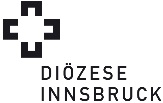 Lange Nacht der Kirchen 2019
Formular Anmeldung einer Kirche bzw. Institution 1/2Name der Kirche / der Institution	z. B.: Reutte Pfarrkirche St. AnnaName der Kirche / der Institution	z. B.: Reutte Pfarrkirche St. AnnaAlternative Namen 
Bitte eintragen, falls die Kirche einen landläufigen Namen trägt, der den Besucher/innen möglicherweise besser bekannt ist, als die offizielle BezeichnungAlternative Namen 
Bitte eintragen, falls die Kirche einen landläufigen Namen trägt, der den Besucher/innen möglicherweise besser bekannt ist, als die offizielle BezeichnungDekanat KonfessionPfarre Pfarre Adresse der Kirche / des Veranstaltungsortes Adresse der Kirche / des Veranstaltungsortes Straße:PLZ Ort:Straße:PLZ Ort:Kurzbeschreibung der Kirche (max. 180-220 Zeichen inkl. Leerzeichen)Kurzbeschreibung der Kirche (max. 180-220 Zeichen inkl. Leerzeichen)Verkehrsanbindung / Anfahrtsbeschreibung (für Besucher/innen, die nicht ortskundig sind)Verkehrsanbindung / Anfahrtsbeschreibung (für Besucher/innen, die nicht ortskundig sind)Webseite (der Kirche, Institution, Pfarre)Webseite (der Kirche, Institution, Pfarre)Lange Nacht der Kirchen 2018
Formular Anmeldung einer Kirche bzw. Institution 2/2Ausstattung – bitte links ankreuzen, wenn vorhandenAusstattung – bitte links ankreuzen, wenn vorhandenBehindertengerechtVerpflegungFairtradeGehörlosKontaktperson = eine Person, die in der Planung und Gestaltung der LNK beteiligt ist, sich bereit erklärt, ihre E-Mail-Adresse zu Verfügung zu stellen und den Kontakt zur diözesanen Koordinationsstelle (Abteilung Gemeinde im Seelsorgeamt) zu pflegen (Bestellung Werbematerialien, Programmeingabe, Reflexion). Kontaktperson = eine Person, die in der Planung und Gestaltung der LNK beteiligt ist, sich bereit erklärt, ihre E-Mail-Adresse zu Verfügung zu stellen und den Kontakt zur diözesanen Koordinationsstelle (Abteilung Gemeinde im Seelsorgeamt) zu pflegen (Bestellung Werbematerialien, Programmeingabe, Reflexion). Name:Name:E-Mail:E-Mail:Tel.:Tel.:Weitere Kontaktpersonen (max. 3) Weitere Kontaktpersonen (max. 3) Bildnachweis: 	z. B.: Pfarrkirche XY / Fotograf (Name, Institution) Wenn kein Bild vorhanden oder der Bildnachweis nicht (mehr) zu erbringen, bitte bei Wikipedia das entsprechende Bild Ihrer Kirche suchen, uns den Link schicken UND den dortigen Bildnachweis übernehmenl.Für Rückfragen: Christine Drexler │ christine.drexler@dibk.at │ 0676 8730-4403